Провал под лед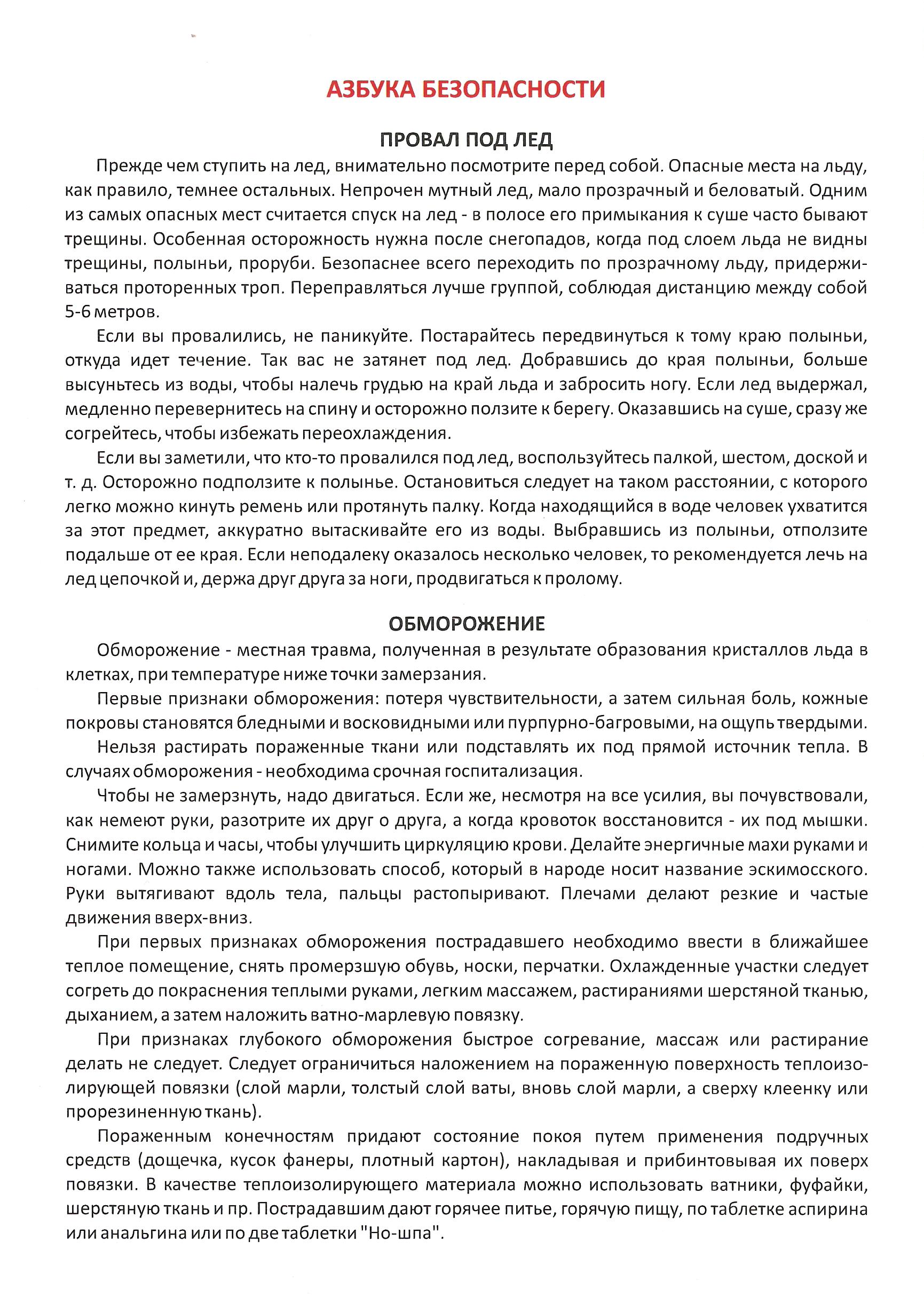 